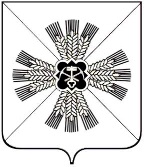 КЕМЕРОВСКАЯ ОБЛАСТЬАДМИНИСТРАЦИЯ ПРОМЫШЛЕННОВСКОГО МУНИЦИПАЛЬНОГО РАЙОНАПОСТАНОВЛЕНИЕот «19 » февраля 2019 г. № 208-Ппгт. ПромышленнаяОб утверждении перечня  государственных и муниципальных услуг, предоставляемых муниципальным автономным учреждением «Многофункциональный центр предоставления государственных и муниципальных услуг»В соответствии с Федеральным законом от 27.07.2010 № 210                    «Об организации предоставления государственных и муниципальных услуг», Постановлением Правительства от 27.09.2011 № 797 «О взаимодействии между многофункциональными центрами предоставления государственных (муниципальных) услуг и федеральными органами исполнительной власти, органами государственных внебюджетных фондов, органами государственной власти субъектов Российской Федерации, органами местного самоуправления»: Утвердить перечень государственных и муниципальных услуг, предоставляемых муниципальным автономным учреждением «Многофункциональный центр предоставления государственных и муниципальных услуг», согласно приложению к настоящему постановлению.Признать утратившим силу постановление администрации Промышленновского муниципального района от 28.11.2018 № 1369-П               «Об утверждении перечня государственных и муниципальных услуг, предоставляемых муниципальным автономным учреждением «Многофункциональный центр предоставления государственных муниципальных услуг».Настоящее постановление подлежит обнародованию на официальном сайте администрации Промышленновского муниципального района в сети Интернет.Контроль за исполнением настоящего постановления возложить на       и.о. заместителя главы Промышленновского муниципального района              А.А. Зарубину.Постановление вступает в силу со дня подписания.                                   ГлаваПромышленновского муниципального района                                       Д.П. Ильин             Приложение              к постановлению                 администрации Промышленновского            муниципального района               от_19.02.2019 г № 208-ППеречень государственных и муниципальных услуг, предоставляемых муниципальным автономным учреждением «Многофункциональный центр предоставления государственных и муниципальных услуг»Управление социальной защиты населения администрации Промышленновского муниципального районаНазначение пособия на ребенка.Принятие решений об отнесении семьи к многодетной и предоставлении мер социальной поддержки многодетным семьям.Выдача удостоверений многодетным матерям.Предоставление средств (части) средств областного материнского (семейного капитала).Признание семьи или одиноко проживающего гражданина малоимущими.Предоставление субсидий на оплату жилого помещения и коммунальных услуг.Назначение отдельным категориям граждан мер социальной поддержки по оплате жилого помещения и (или) коммунальных услуг в форме компенсационных выплат.Назначение ежегодной денежной выплаты гражданам, награжденным нагрудным знаком «Почетный донор России».Назначение отдельным категориям граждан денежной выплаты.Назначение ежемесячной денежной выплаты на частичную оплату жилого помещения и коммунальных услуг.Выдача справки о праве на меры социальной поддержки приемного родителя.Назначение государственного единовременного пособия и ежемесячной компенсации при возникновении поствакцинальных осложнений.Назначение ежемесячной денежной выплаты за услугу по предоставлению фиксированной телефонной связи независимо от типа абонентской линии (проводной линии и радиолинии).Назначение ежегодной денежной выплаты по оплате услуги проводного радиовещания и (или) ежегодной денежной выплаты за пользование услугами связи для целей кабельного и (или) эфирного телевизионного вещания.Назначение ежемесячной денежной выплаты отдельным категориям семей в случае рождения (усыновления (удочерения) третьего ребенка или последующих детей.Государственная услуга в сфере переданных полномочий Российской Федерации по назначению государственных пособий гражданам, имеющим детей.Оказание малоимущим гражданам государственной социальной помощи.Предоставление ежегодной денежной компенсации расходов на текущий ремонт транспортного средства и горюче-смазочные материалы.Предоставление ежемесячной денежной выплаты отдельной категории ветеранов Великой Отечественной Войны, ветеранам труда, гражданам, приравненным к ветеранам труда по состоянию на 31.12.2004, реабилитированным лицам и лицам, признанным пострадавшими от политических репрессий.Присвоение звания «Ветеран труда».Предоставление отдельным категориям граждан меры социальной поддержки по проезду отдельными видами транспорта.Назначение и выплата денежной компенсации за установку телефона.Бесплатное обеспечение протезами и протезно-ортопедическими изделиями.Возмещение расходов на погребение реабилитированного лица.Бесплатное предоставление и бесплатная замена оконных блоков отдельным категориям граждан.Назначение и выплата ежемесячной денежной выплаты ветеранам труда, труженикам тыла, реабилитированным, лицам пострадавшим от политических репрессий.Назначение и осуществление ежемесячной выплаты в связи с рождением (усыновлением) первого ребенка и (или) ежемесячной выплаты с рождением (усыновлением) второго ребенка.Комитет по управлению муниципальным имуществом администрации Промышленновского муниципального районаПредоставление информации о форме собственности на недвижимое и движимое имущество, земельные участки, находящиеся в собственности Промышленновского муниципального района, включая предоставление информации об объектах недвижимого имущества, находящихся в муниципальной собственности и предназначенных для сдачи в аренду.Заключение договора на передачу жилого помещения в собственность граждан в порядке приватизации жилого фонда.Продажа земельных участков, предоставление в аренду земельных участков, находящихся в муниципальной собственности, государственная собственность на которые не разграничена, на торгах.Предоставление в аренду земельных участков. находящихся в муниципальной собственности, государственная собственность на которые не разграничена, без проведения торгов.Продажа земельных участков, находящихся в муниципальной собственности, государственная собственность на которые не разграничена, без проведения торгов.Прием заявлений о проведении аукциона на право заключения договора на размещение нестационарного торгового объекта без предоставления земельного участка или установления «сервитута».Утверждение схемы расположения земельного участка или земельных участков на кадастровом плане территории.Предварительное согласование предоставления земельного участка.Предоставление земельных участков гражданам для индивидуального жилищного строительства, ведение личного подсобного хозяйства в границах населенного пункта, садоводства, дачного хозяйства, гражданам и крестьянским (фермерским) хозяйствам для осуществления крестьянским (фермерским) хозяйством его деятельности.Предоставление земельных участков гражданам, имеющим трех и более детей, в собственность бесплатно.Перераспределение земель и (или) земельных участков, находящихся в муниципальной собственности Промышленновского района или государственная собственность на которые не разграничена, и земельных участков, находящихся в частной собственности.Предоставление земельных участков, находящихся в муниципальной собственности, государственная собственность на которые не разграничена, в собственность бесплатно.Предоставление земельных участков, находящихся в государственной или муниципальной собственности, государственная собственность на которые не разграничена, в постоянное (бессрочное) пользование.Предоставление земельного участка, находящегося в государственной или муниципальной собственности, государственная собственность на которые не разграничена, в безвозмездное пользование.Выдача разрешения на размещение объекта на землях или земельных участках, находящихся в муниципальной собственности, а также земельных участках, государственная собственность на которые не разграничена, без предоставления земельных участков и установления сервитута.Выдача разрешения на использование земель или земельного участка, находящихся в муниципальной собственности, а также государственная собственность на которые не разграничена, без предоставления земельных участков и установления сервитута.Предоставление в аренду земельного участка, находящегося в муниципальной собственности, государственная собственность на который не разграничена, на котором размещен незавершенный строительством объект без торгов.Отдел по архитектуре и градостроительству администрации Промышленновского муниципального районаПредоставление градостроительного плана земельного участка.Предоставления разрешения на строительство.Предоставление разрешения на ввод в эксплуатацию.Предоставление сведений из информационной системы обеспеченияградостроительной деятельности.Выдача акта освидетельствования проведения основных работ по строительству (реконструкции) объекта индивидуального жилищного строительства с привлечением средств материнского (семейного капитала).Перевод жилого помещения в нежилое помещение или нежилого помещения в жилое помещения.Согласование проведение переустройства и (или) перепланировки жилого помещения.Выдача разрешений на установку рекламных конструкций на территории Промышленновского муниципального района, аннулирование таких разрешений.Присвоение, изменение и аннулирование адресов.Признание помещения жилым помещением, жилого помещения непригодным для проживания и многоквартирного дома аварийным и подлежащим сносу или реконструкции.Выдача уведомления о соответствии (несоответствии) указанных в уведомлении о планируемом строительстве объекта индивидуального жилищного строительства или садового дома параметрам и допустимости размещения объекта индивидуального жилищного строительства или садового дома на земельном участке.Выдача уведомления о соответствии (несоответствии) построенных или реконструированных объектов индивидуального жилищного строительства или садового дома требованиям законодательства о градостроительной деятельности.Предоставление  разрешения на отклонение от предельных параметров разрешенного строительства, реконструкции  объектов капитального строительстваПредоставление  разрешения на условно разрешенный вид использования земельного участка или объекта капитального строительстваЖилищный отдел управления по жизнеобеспечению и строительству администрации Промышленновского муниципального районаПринятие заявлений, документов граждан на включение в реестр получателей долгосрочных целевых жилищных займов, социальных выплат на приобретение (строительство) жилых помещений.Признание молодых семей участниками подпрограммы «Обеспечение жильем молодых семей» федеральной программы «Жилище» на 2015-2020 годы».Архивный отдел администрации Промышленновского муниципального районаПредоставление архивной информации по запросам граждан, органов государственной власти, организаций всех форм собственности на основе архивных документов.Управление образования администрации Промышленновского  муниципального районаНазначение и предоставление ежемесячной денежной выплаты отдельным категориям граждан, воспитывающих детей в возрасте от 1,5 до 7 лет.Прием заявлений, постановка на учет и зачисление детей в образовательные организации, реализующие основную образовательную программу дошкольного образования (детские сады).Предоставление информации об организации общедоступного и бесплатного дошкольного, начального, общего, основного общего, среднего общего, а также дополнительного образования в общеобразовательных организациях, расположенных на территории Промышленновского муниципального района.Администрация Промышленновского городского поселения Предоставление информации о форме собственности на недвижимое и движимое имущество, земельные участки, находящиеся в собственности муниципального образования, включая информацию об объектах недвижимого имущества, находящихся в муниципальной собственности и предназначенных для сдачи в аренду.Заключение договора на передачу жилого помещения в собственность граждан в порядке приватизации жилого фонда.Продажа земельных участков, предоставление в аренду земельных участков, находящихся в муниципальной собственности, государственная собственность на которые не разграничена, на торгах.Предоставление в аренду земельных участков. находящихся в муниципальной собственности, государственная собственность на которые не разграничена, без проведения торгов.Продажа земельных участков, находящихся в муниципальной собственности, государственная собственность на которые не разграничена, без проведения торгов.Прием заявлений о проведении аукциона на право заключения договора на размещение нестационарного торгового объекта без предоставления земельного участка или установления сервитута.Утверждение схемы расположения земельного участка на кадастровом плане территории.Предварительное согласование предоставления земельного участка.Предоставление земельных участков гражданам  для индивидуального жилищного строительства, ведение личного подсобного хозяйства в границах населенного пункта, садоводства, дачного хозяйства, гражданам и крестьянским (фермерским) хозяйствам для осуществления крестьянским (фермерским) хозяйством его деятельности.Предоставление земельных участков гражданам, имеющим трех и более детей, в собственность бесплатно.Перераспределение земель и (или) земельных участков, находящихся в муниципальной собственности Промышленновского района или государственная собственность на которые не разграничена, и земельных участков, находящихся в частной собственности.Предоставление земельных участков, находящихся в муниципальной собственности, государственная собственность на которые не разграничена, в собственность бесплатно.Предоставление земельных участков, находящихся в государственной или муниципальной собственности, государственная собственность на которые не разграничена, в постоянное бессрочное пользование.Предоставление земельных участков, находящихся в государственной или муниципальной собственности, государственная собственность на которые не разграничена, в безвозмездное пользование.Выдача разрешения на размещение объекта на землях или земельных участках, находящихся в муниципальной собственности, а также земельных участках, государственная собственность на которые не разграничена, без предоставления земельных участков и установления сервитута.Выдача разрешения на использование земель или земельного участка, находящихся в муниципальной собственности, а также государственная собственность на которые не разграничена, без предоставления земельных участков и установления сервитута.Предоставление в аренду земельного участка, находящегося в муниципальной собственности, государственная собственность на который не разграничена, на котором размещен незавершенный строительством объект без торгов.Предоставления разрешения на условно-разрешенный вид использования земельного участка или объекта капитального строительства.Предоставление разрешения на отклонение от предельных параметров разрешенного строительства, реконструкции объекта капитального строительства.Предоставление разрешения на осуществление земляных работ.Присвоение, изменение и аннулирование адресов.Администрации сельских поселений, входящих в состав Промышленновского муниципального районаПредоставление разрешения на осуществление земляных работ.Присвоение, изменение и аннулирование адресов.          И.о. заместителя главыПромышленновского муниципального района                                А.А. Зарубина